Les composants d’un PC - ExercicesReconnaissance visuelle des composants du PCExercice 1 : Architecture d'un PCObservez le schéma ci-dessous et indiquez le numéro associé à  chaque composant.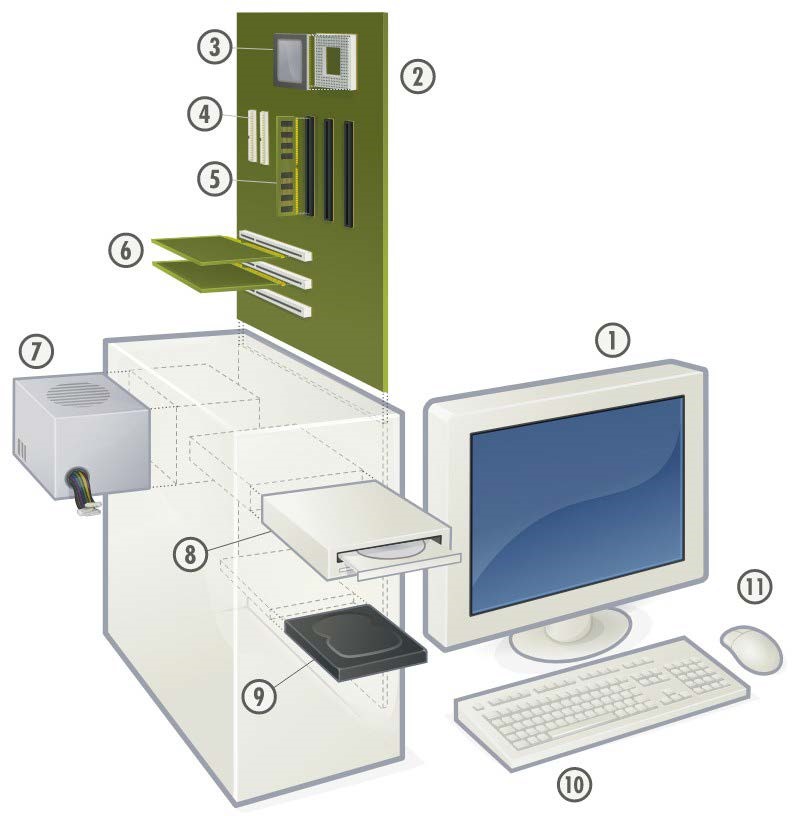 Exercice 2 : Les composants du PCIndiquez dans le bon ordre les numéros des composants présentés1. Disque dur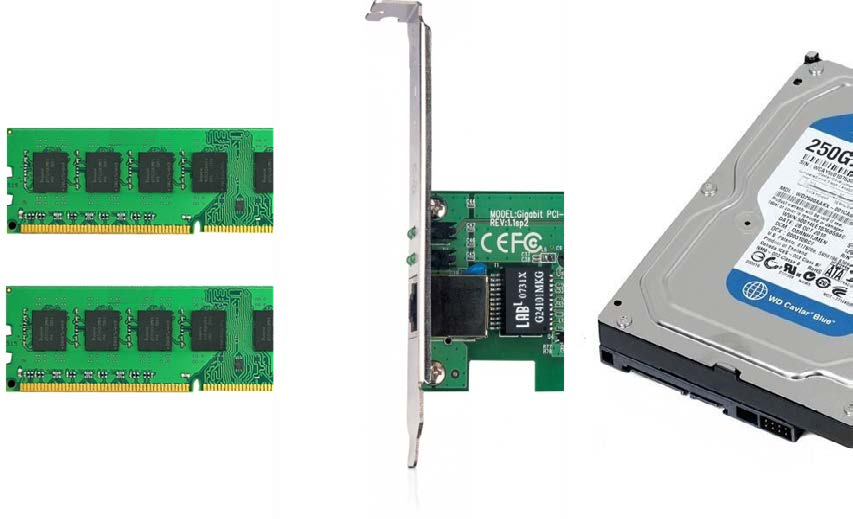 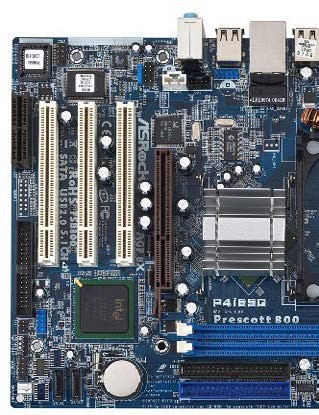 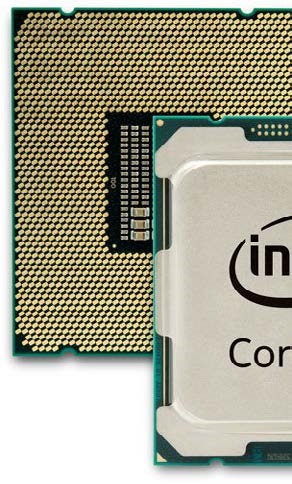 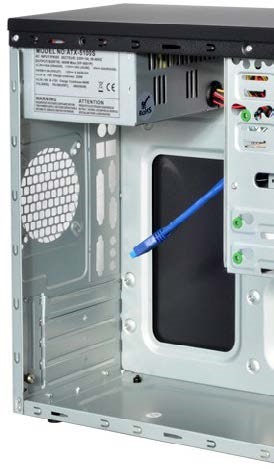 2. Mémoire vive (RAM3. Microprocesseur(CPU) 4. Carte mère5. Boîtier6. Carte d'extension2. AssemblageExercice 3 : connectiques de l'alimentationLorsque l'alimentation est installée dans le boîtier, on observe en sortie un certain nombre de câbles à connecter :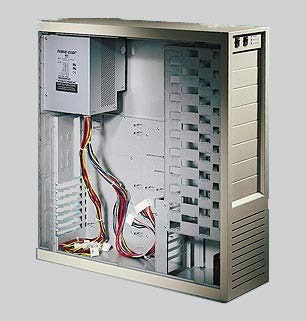 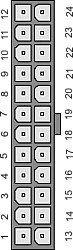 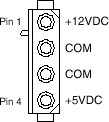 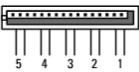 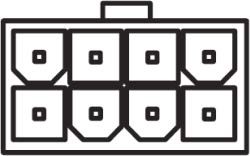 Les connecteurs à l'arrière du PCLa plupart des cartes mères proposent à l'arrière du PC tout ou partie des connecteurs suivants :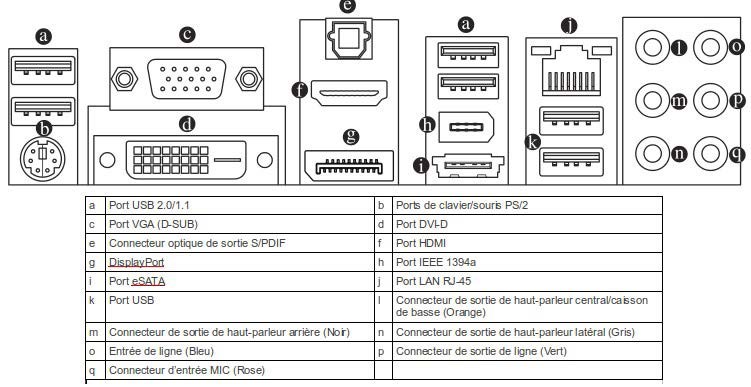 Exercice 4Pour chacun de ces connecteurs suivants donner un exemple de périphériques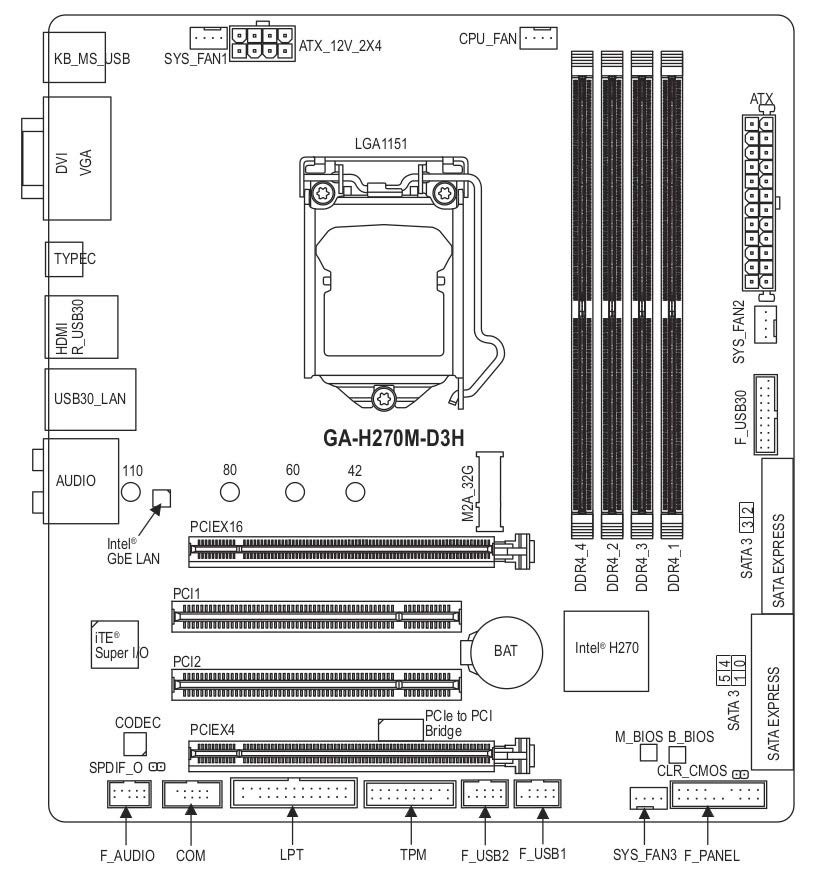 Exercice 5 : structure d'une carte mèreVoici le plan d'ensemble d'une carte mère :Indiquez le composant à brancher  sur les connecteurs  :1. Barrette mémoire 2. Disque dur3. Carte graphique 4. Microprocesseur5. Alimentation6. Ventilateur microprocesseuracefgij